ПЕРЕЧЕНЬ земельных участков 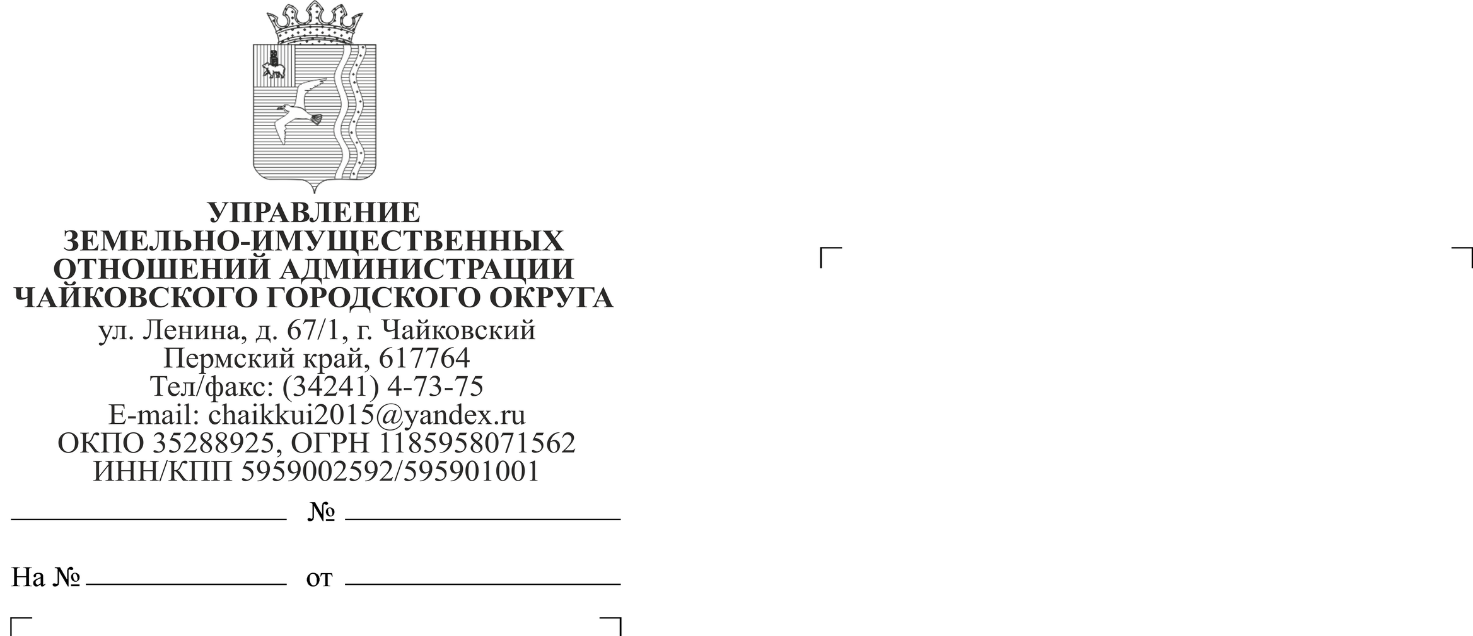 распределённых методом случайной выборки (жеребьевки) от 12.12.2019 между многодетными семьями Чайковского городского округа Порядковый номер семьи в РеестреНомер зу по ПеречнюКадастровый номер зу4675059:12:0740014:1524783859:12:0740014:135481159:12:0010556:264824659:12:0740014:1484877359:12:0740014:1754886159:12:0740014:1634954259:12:0740014:142499259:12:0010556:255053259:12:0740014:1285105459:12:0740014:156511559:12:0010556:185128459:12:0740014:186514359:12:0010556:245265359:12:0740014:1555278759:12:0740014:1895312759:12:0890101:2865351059:12:0890101:2285432559:12:0890101:2735448659:12:0740014:1885507759:12:0740014:179557459:12:0010556:225768559:12:0740014:1875884459:12:0740014:1455896459:12:0740014:166